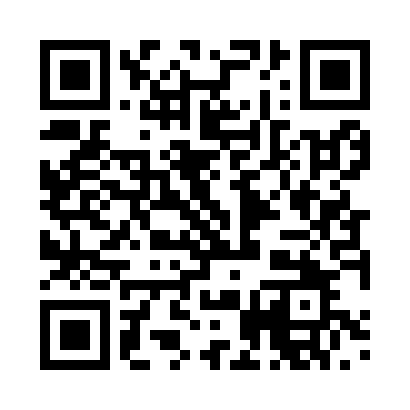 Prayer times for Zschopau, GermanyMon 1 Jul 2024 - Wed 31 Jul 2024High Latitude Method: Angle Based RulePrayer Calculation Method: Muslim World LeagueAsar Calculation Method: ShafiPrayer times provided by https://www.salahtimes.comDateDayFajrSunriseDhuhrAsrMaghribIsha1Mon2:434:591:125:329:2411:332Tue2:435:001:125:329:2411:333Wed2:435:011:125:329:2311:334Thu2:445:011:125:329:2311:335Fri2:445:021:125:329:2211:336Sat2:455:031:135:329:2211:327Sun2:455:041:135:329:2111:328Mon2:465:051:135:329:2011:329Tue2:465:061:135:329:2011:3210Wed2:475:071:135:329:1911:3211Thu2:475:081:135:319:1811:3112Fri2:485:091:135:319:1711:3113Sat2:485:101:145:319:1711:3114Sun2:495:111:145:319:1611:3015Mon2:495:121:145:309:1511:3016Tue2:505:131:145:309:1411:3017Wed2:505:151:145:309:1311:2918Thu2:515:161:145:309:1111:2919Fri2:515:171:145:299:1011:2820Sat2:525:181:145:299:0911:2821Sun2:525:201:145:289:0811:2722Mon2:535:211:145:289:0711:2723Tue2:535:221:145:289:0511:2624Wed2:545:241:145:279:0411:2625Thu2:545:251:145:279:0311:2526Fri2:555:261:145:269:0111:2427Sat2:555:281:145:269:0011:2428Sun2:565:291:145:258:5911:2329Mon2:575:311:145:248:5711:2330Tue2:575:321:145:248:5511:2231Wed2:585:331:145:238:5411:21